ΕΝΤΥΠΟ ΟΙΚΟΝΟΜΙΚΗΣ ΠΡΟΣΦΟΡΑΣΤης επιχείρησης …………………, έδρα ………………………, οδός …………………., αριθμός ………, τηλέφωνο …………………., fax ………………..……..Συνολική προσφερόμενη τιμή για όλα τα ειδή της κατηγορίας 1 (χωρίς Φ.Π.Α.) ………………………..........…………….(αριθμητικώς)                                                                                 Σύνολο    Φ.Π.Α 23%…………………….………......……..……(αριθμητικώς)Συνολική προσφερόμενη τιμή για όλα τα ειδή της κατηγορίας 1΄ (με Φ.Π.Α.) ………………………………….........…..…...(αριθμητικώς)    (Ημερομηνία)……./……/2015                                                                                                                                                                                        Ο ΠΡΟΣΦΕΡΩΝσφραγίδα –υπογραφή)ΕΝΤΥΠΟ ΟΙΚΟΝΟΜΙΚΗΣ ΠΡΟΣΦΟΡΑΣ  Της επιχείρησης …………………………., έδρα ………………………, οδός …………………., αριθμός ………, τηλέφωνο …………………., fax ………………..……..Συνολική προσφερόμενη τιμή για όλα τα ειδή της κατηγορίας 2΄ (χωρίς Φ.Π.Α.) ………………………..........…………….(αριθμητικώς)                                                                               Σύνολο    Φ.Π.Α 23%……………………………......……..……(αριθμητικώς)Συνολική προσφερόμενη τιμή για όλα τα ειδή της κατηγορίας 2΄ (με Φ.Π.Α.) ………………………………….........…..…...(αριθμητικώς)(Ημερομηνία)……./……/2015                                                                                                                                                                                        Ο ΠΡΟΣΦΕΡΩΝσφραγίδα –υπογραφή)ΕΝΤΥΠΟ ΟΙΚΟΝΟΜΙΚΗΣ ΠΡΟΣΦΟΡΑΣ  	Της επιχείρησης …………….…………………, έδρα ………………………, οδός …………………., αριθμός ………, τηλέφωνο …………………., fax ………………..……..Συνολική προσφερόμενη τιμή για όλα τα ειδή της κατηγορίας 3΄ (χωρίς Φ.Π.Α.) ………………………..........…………….(αριθμητικώς)                                                                              Σύνολο    Φ.Π.Α 23%…………………     …………......……..……(αριθμητικώς)Συνολική προσφερόμενη τιμή για όλα τα ειδή της κατηγορίας 3΄ (με Φ.Π.Α.) ………………………………….........…..…...(αριθμητικώς)                                                                                                                                                                                                                             (Ημερομηνία)……./……/2015  Ο ΠΡΟΣΦΕΡΩΝσφραγίδα –υπογραφή)ΕΝΤΥΠΟ ΟΙΚΟΝΟΜΙΚΗΣ ΠΡΟΣΦΟΡΑΣ  	Της επιχείρησης …………….…………………, έδρα ………………………, οδός …………………., αριθμός ………, τηλέφωνο …………………., fax ………………..……..Συνολική προσφερόμενη τιμή για όλα τα ειδή της κατηγορίας 4 (χωρίς Φ.Π.Α.) ………………………..........…………….(αριθμητικώς)                                                                             Σύνολο    Φ.Π.Α 23%………………………..………......……..……(αριθμητικώς)Συνολική προσφερόμενη τιμή για όλα τα ειδή της κατηγορίας 4 (με Φ.Π.Α.) ………………………………….........…..…...(αριθμητικώς)                                                                                                                                                                                                                    (Ημερομηνία)……./……/2015                                                                                                                                                                            Ο ΠΡΟΣΦΕΡΩΝσφραγίδα –υπογραφή)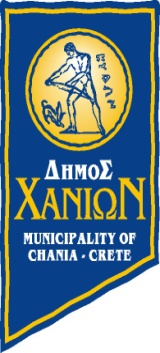 ΕΛΛΗΝΙΚΗ ΔΗΜΟΚΡΑΤΙΑ ΔΗΜΟΣ ΧΑΝΙΩΝ                                           ΣΧΟΛΙΚΗ ΕΠΙΤΡΟΠΗ Β/ΘΜΙΑΣ ΕΚΠ/ΣΗΣ         Δ/νση: Κριάρη 40 (1ος όροφος) Χανιά τ.κ.73135 Τηλ: 28213 41773Fax:28213 41786e-mail: sche  schepitropi2@chania.gr « Προμήθεια υλικών καθαριότητας για τις ανάγκες των Σχολικών Μονάδων  Δευτεροβάθμιας Εκπαίδευσης του Δ Χανίων για το σχολικό έτος 2015-2016».Προϋπολογισμός Κατηγορίας 1: 4836,36   € (με ΦΠΑ)Χρηματοδότηση: ΙΔΙΟΙ ΠΟΡΟΙ ΚΑΤΗΓΟΡΙΑ 1ΑΠΟΡΡΥΠΑΝΤΙΚΑ ΚΑΘΑΡΙΣΜΟΥ (ΥΓΡΑ ΚΑΘΑΡΙΣΜΟΥ, ΧΛΩΡΙΝΕΣ ΚΛΠ)ΚΑΤΗΓΟΡΙΑ 1ΑΠΟΡΡΥΠΑΝΤΙΚΑ ΚΑΘΑΡΙΣΜΟΥ (ΥΓΡΑ ΚΑΘΑΡΙΣΜΟΥ, ΧΛΩΡΙΝΕΣ ΚΛΠ)ΚΑΤΗΓΟΡΙΑ 1ΑΠΟΡΡΥΠΑΝΤΙΚΑ ΚΑΘΑΡΙΣΜΟΥ (ΥΓΡΑ ΚΑΘΑΡΙΣΜΟΥ, ΧΛΩΡΙΝΕΣ ΚΛΠ)ΚΑΤΗΓΟΡΙΑ 1ΑΠΟΡΡΥΠΑΝΤΙΚΑ ΚΑΘΑΡΙΣΜΟΥ (ΥΓΡΑ ΚΑΘΑΡΙΣΜΟΥ, ΧΛΩΡΙΝΕΣ ΚΛΠ)ΚΑΤΗΓΟΡΙΑ 1ΑΠΟΡΡΥΠΑΝΤΙΚΑ ΚΑΘΑΡΙΣΜΟΥ (ΥΓΡΑ ΚΑΘΑΡΙΣΜΟΥ, ΧΛΩΡΙΝΕΣ ΚΛΠ)A/AΑΝΑΛΥΤΙΚΗ ΠΕΡΙΓΡΑΦΗ ΕΙΔΟΥΣΜΟΝΑΔΑ ΜΕΤΡΗΣΗΣΠΟΣΟΤΗΤΑΤΙΜΗ ΜΟΝΑΔΟΣ ΧΩΡΙΣ ΦΠΑ1ΑΛΚΟΟΛΟΥΧΟ ΑΝΤΙΣΗΠΤΙΚΟ Να έχει άδεια ΕΟΦ σαν φαρμακευτικό ιδιοσκεύασμα, Να έχει περιεκτικότητα Αλκοόλης ή μίγματος αλκοολών (αιθανόλη, ισοπροπανόλη ή προπανόλη) με άθροισμα 60 έως 95%.). Με πιστοποίηση CE (εως 4lt)ΛΙΤΡΟ1002Οινόπνευμα λευκό 93% σε φιάλη 420 ml (αλκοολούχος λοσιόν)ΤΕΜ1003Οινόπνευμα φωτιστικό (μπλε) σε φιάλη 420 mlΤΕΜ504Πολυκαθαριστικό για αφαίρεση μαρκαδόρων από θρανία (500 ml)ΤΕΜ1005Πολυκαθαριστικό για αφαίρεση μαρκαδόρων από θρανία (4 lt)ΤΕΜ506ΣΑΠΟΥΝΙ ΥΓΡΟ ΠΙΑΤΩΝ ΕΩΣ (750 ml)ΤΕΜ2007ΣΑΠΟΥΝΙ ΥΓΡΟ ΠΙΑΤΩΝ ΕΩΣ (έως 5lt)ΛΙΤΡΟ1008ΣΚΟΝΗ ΠΛΥΣΙΜΑΤΟΣ ΧΕΡΙΩΝ συσκευασία 500grΤΕΜ1009ΥΓΡΟ ΚΑΘΑΡΙΣΜΟΥ ΠΑΤΩΜΑΤΟΣ εως 4litΛΙΤΡΟ120010ΥΓΡΟ ΚΑΘΑΡΙΣΜΟΥ ΤΖΑΜΙΩΝ(  ΕΩΣ 4 lt)ΛΙΤΡΟ30011ΥΓΡΟ ΚΑΘΑΡΙΣΜΟΥ ΤΖΑΜΙΩΝ (750 ml)ΤΕΜ10012ΥΓΡΟ ΣΑΠΟΥΝΙ Να έχει άδεια σαν καλλυντικό (άδεια ΕΟΦ). Να έχει άδεια ( καταχώρηση σε ΓΧΚ) απορρυπαντικό χεριών. Να περιέχει  ότι  ορίζεται στο ΦΕΚ 329, τεύχος 2ο 21/4/1997 ΚΥΑ 6α/οικ.,3320 παράρτημα VI. Να αναφέρονται σαφώς τα συστατικά του προϊόντος στην ετικέτα του (εως 4lt)ΛΙΤΡΟ30013Υδροχλωρικό οξύ (ακουαφόρτε) 450 grΤΕΜ9014Χλωρίνη  (750 ml) απλήΤΕΜ12015Χλωρίνη  (εως 4 lt) απλή                                                                                                                  ΛΙΤΡΟ50016Χλωρίνη  παχύρευστη (750 ml)ΤΕΜ10017Χλωρίνη  παχύρευστη (εως 4 lt)                                                                                                          ΛΙΤΡΟ1100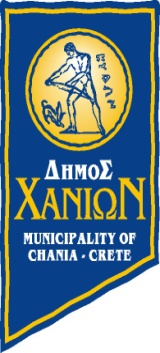 ΕΛΛΗΝΙΚΗ ΔΗΜΟΚΡΑΤΙΑ ΔΗΜΟΣ ΧΑΝΙΩΝ                                           ΣΧΟΛΙΚΗ ΕΠΙΤΡΟΠΗ Β/ΘΜΙΑΣ ΕΚΠ/ΣΗΣ         Δ/νση: Κριάρη 40 (1ος όροφος) Χανιά τ.κ.73135 Τηλ: 28213 41773Fax:28213 41786e-mail: sche  schepitropi2@chania.gr« Προμήθεια υλικών καθαριότητας για τις ανάγκες των Σχολικών Μονάδων  Δευτεροβάθμιας Εκπαίδευσης του Δ Χανίων για το σχολικό έτος 2015-2016».Προϋπολογισμός Κατηγορίας 2:  1840,45  € (με ΦΠΑ)Χρηματοδότηση: ΙΔΙΟΙ ΠΟΡΟΙ ΚΑΤΗΓΟΡΙΑ 2ΚΑΔΟΙ ΑΠΟΡΡΙΜΑΤΩΝ, ΣΚΟΥΠΕΣ, ΣΦΟΥΓΓΑΡΙΣΤΡΕΣ ΚΛΠΚΑΤΗΓΟΡΙΑ 2ΚΑΔΟΙ ΑΠΟΡΡΙΜΑΤΩΝ, ΣΚΟΥΠΕΣ, ΣΦΟΥΓΓΑΡΙΣΤΡΕΣ ΚΛΠΚΑΤΗΓΟΡΙΑ 2ΚΑΔΟΙ ΑΠΟΡΡΙΜΑΤΩΝ, ΣΚΟΥΠΕΣ, ΣΦΟΥΓΓΑΡΙΣΤΡΕΣ ΚΛΠΚΑΤΗΓΟΡΙΑ 2ΚΑΔΟΙ ΑΠΟΡΡΙΜΑΤΩΝ, ΣΚΟΥΠΕΣ, ΣΦΟΥΓΓΑΡΙΣΤΡΕΣ ΚΛΠΚΑΤΗΓΟΡΙΑ 2ΚΑΔΟΙ ΑΠΟΡΡΙΜΑΤΩΝ, ΣΚΟΥΠΕΣ, ΣΦΟΥΓΓΑΡΙΣΤΡΕΣ ΚΛΠA/AΑΝΑΛΥΤΙΚΗ ΠΕΡΙΓΡΑΦΗ ΕΙΔΟΥΣΜΟΝΑΔΑ ΜΕΤΡΗΣΗΣΠΟΣΟΤΗΤΑΤΙΜΗ ΜΟΝΑΔΟΣ ΧΩΡΙΣ ΦΠΑ1ΑΛΟΥΜΙΝΕΝΙΟ ΚΟΝΤΑΡΙ ΣΚΟΥΠΑΣ 1,40ΜΤΕΜ802Θήκη υγρού σαπουνιού χεριών διάφανη (Σαπουνοθήκη) 500 - 600gr  ΤΕΜ403Κάδος πλαστικός με πεντάλ  30 ltΤΕΜ304Καλάθι Γραφείου ΤΕΜ305Καλάθι Γραφείου ΚΛΕΙΣΤΟΤΕΜ306ΚΟΥΒΑΣ ΣΦΟΥΓ/ΤΟΣ Νο300ΤΕΜ107ΞΕΣΚΟΝΙΣΤΡΑ ΤΟΙΧΩΝ PΤΕΜ58ΞΥΡΑΦΑΚΙ 10εκ. Σε θηκη δαπέδουΤΕΜ109ΞΥΣΤΡΕΣ ΜΕΤΑΛΙΚΕΣ (για αποκκόληση τσιχλών από μάρμαρα κτλ)ΤΕΜ2010Πανάκια τζαμιών οικολογικάΤΕΜ3011ΠΑΡΚΕΤΕΖΑ 1m περίπου ΜΕ ΒΑΜΒΑΚΕΡΟ ΝΗΜΑ+κοντάρι αλουμ +πανιΤΕΜ1012Πιγκάλ για wc. (τεμ.)ΤΕΜ1013ΣΚΟΥΠΑ 705 ΒΕΝΤΑΛΙΑΤΕΜ5014ΣΚΟΥΠΑ Ζικ-ΖακΤΕΜ5015Σπογγοσβηστήρι Ασπροπίνακα με στρώσεις χρατςΤΕΜ3016ΣΤΙΦΤΗΣ ΚΟΥΒΑ Νο301ΤΕΜ2017ΣΥΣΚΕΥΗ ΕΠΙΤΟΙΧΙΑ ΓΙΑ ΧΕΙΡΟΠΕΤΣΕΤΕΣΤΕΜ2018ΣΦΟΥΓΓΑΡΑΚΙ ΓΕΝ.ΧΡΗΣΕΩΣ ΜΕ ΦΙΜΠΡΑΤΕΜ16019ΣΦΟΥΓΓΑΡΙ  8.5*15.5 ΕΚΤΕΜ25020ΣΦΟΥΓΓΑΡΙΑ ΜΕΓΑΛΑ 20Χ12Χ05 cm περίπουΤΕΜ2021ΣΦΟΥΓΓΑΡΙΣΤΡΑ 300gr ΤΕΜ3022ΣΦΟΥΓΓΑΡΙΣΤΡΑ 400γρ. ΤΕΜ3023ΦΑΡΑΣΙ ΠΛΑΣΤΙΚΟ ΜΕ ΚΟΝΤΑΡΙ ΤΕΜ3024ΧΑΛΙ 40Χ60 ΟΡΘΟΓΩΝΙΟ/ΜΙΣΟΦΕΓΓΑΡΟΤΕΜ2025Ψεκαστηράκι 750 mlΤΕΜ50Για τα παραπάνω να  αναφέρονται στην συσκευασία και στην  προσφορά  οι διαστάσεις ο όγκος  και το σχήμα τους Για τα παραπάνω να  αναφέρονται στην συσκευασία και στην  προσφορά  οι διαστάσεις ο όγκος  και το σχήμα τους Για τα παραπάνω να  αναφέρονται στην συσκευασία και στην  προσφορά  οι διαστάσεις ο όγκος  και το σχήμα τους Για τα παραπάνω να  αναφέρονται στην συσκευασία και στην  προσφορά  οι διαστάσεις ο όγκος  και το σχήμα τους Για τα παραπάνω να  αναφέρονται στην συσκευασία και στην  προσφορά  οι διαστάσεις ο όγκος  και το σχήμα τους 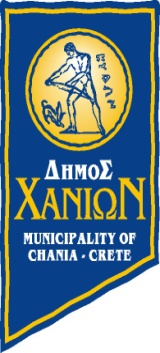 ΕΛΛΗΝΙΚΗ ΔΗΜΟΚΡΑΤΙΑ ΔΗΜΟΣ ΧΑΝΙΩΝ                                           ΣΧΟΛΙΚΗ ΕΠΙΤΡΟΠΗ Β/ΘΜΙΑΣ ΕΚΠ/ΣΗΣ         Δ/νση: Κριάρη 40 (1ος όροφος) Χανιά τ.κ.73135 Τηλ: 28213 41773Fax:28213 41786e-mail: sche  schepitropi2@chania.gr« Προμήθεια υλικών καθαριότητας για τις ανάγκες των Σχολικών Μονάδων  Δευτεροβάθμιας Εκπαίδευσης του Δ Χανίων για το σχολικό έτος 2015-2016».Προϋπολογισμός Κατηγορίας 3:   8357,24  € (με ΦΠΑ)Χρηματοδότηση: ΙΔΙΟΙ ΠΟΡΟΙ ΚΑΤΗΓΟΡΙΑ 3ΧΑΡΤΙΚΑΚΑΤΗΓΟΡΙΑ 3ΧΑΡΤΙΚΑΚΑΤΗΓΟΡΙΑ 3ΧΑΡΤΙΚΑΚΑΤΗΓΟΡΙΑ 3ΧΑΡΤΙΚΑΚΑΤΗΓΟΡΙΑ 3ΧΑΡΤΙΚΑA/AΑΝΑΛΥΤΙΚΗ ΠΕΡΙΓΡΑΦΗ ΕΙΔΟΥΣΜΟΝΑΔΑ ΜΕΤΡΗΣΗΣΠΟΣΟΤΗΤΑΤΙΜΗ ΜΟΝΑΔΟΣ ΧΩΡΙΣ ΦΠΑ1Χαρτί κουζίνας (ρολά), λευκό, Α΄ ποιότητας, 100 % πρωτογενής χαρτόμαζα, βάρος ρολού 1000 γραμμάρια +_ 5 %, θα αναφέρεται ο αριθμός των φύλλων ανά ρολό.ΤΕΜ13002Χαρτί κουζίνας (ρολά), λευκό, Α΄ ποιότητας, 100 % πρωτογενής χαρτόμαζα, βάρος ρολού 5 κιλών +_ 5 %, θα αναφέρεται ο αριθμός των φύλλων ανά ρολό.ΤΕΜ803Χαρτί υγείας, λείο, υδατοδιαλυτό, λευκό Α΄ ποιότητας, 100 % πρωτογενής  χαρτόμαζα, διαστάσεων φύλλων περίπου 10 Χ 10 Χ 33 μέτρα, βάρος ρολού 150 γραμμάρια +_ 5% και σε συσκευασία με αναφορά στον αριθμό των ρολών. Πλήρως υδατοδιαλυτό.ΤΕΜ150004Χαρτοπετσέτες εστιατορίου περίπου 24Χ24 cm 750 τεμ.ΣΥΣΚΕΥΑΣΙΑ1005Χειροπετσέτες Ζικ Ζακ περίπου 200 φύλλων από ανθεκτικό χαρτί άριστης ποιότητας λευκού χρώματος που θα τοποθετηθεί σε ειδικές πλαστικές επιτοίχιες βάσεις που υπάρχουν στα Σχολεία (με αναφορά στον αριθμό των  τεμάχιων).ΣΥΣΚΕΥΑΣΙΑ1006Χειροπετσέτες σε ρολό περίπου 500 γραμμαρίων από ανθεκτικό χαρτί άριστης ποιότητας λευκού χρώματος που θα τοποθετηθεί σε ειδικές πλαστικές επιτοίχιες βάσεις που υπάρχουν στα Σχολεία (με αναφορά στον αριθμό των  τεμαχίων).ΤΕΜ50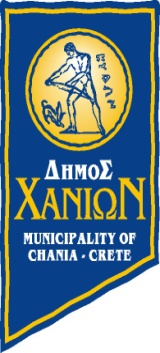 ΕΛΛΗΝΙΚΗ ΔΗΜΟΚΡΑΤΙΑ ΔΗΜΟΣ ΧΑΝΙΩΝ                                           ΣΧΟΛΙΚΗ ΕΠΙΤΡΟΠΗ Β/ΘΜΙΑΣ ΕΚΠ/ΣΗΣ         Δ/νση: Κριάρη 40 (1ος όροφος) Χανιά τ.κ.73135 Τηλ: 28213 41773Fax:28213 41786e-mail: sche  schepitropi2@chania.gr   « Προμήθεια υλικών καθαριότητας για τις ανάγκες των Σχολικών Μονάδων  Δευτεροβάθμιας Εκπαίδευσης του Δ Χανίων για το σχολικό έτος 2015-2016».Προϋπολογισμός Κατηγορίας 4:  3336,99    € (με ΦΠΑ)Χρηματοδότηση: ΙΔΙΟΙ ΠΟΡΟΙ ΚΑΤΗΓΟΡΙΑ 4ΣΑΚΟΥΛΕΣ ΑΠΟΡΡΙΜΜΑΤΩΝ, ΓΑΝΤΙΑ, ΠΟΤΗΡΙΑ ΠΛΑΣΤΙΚΑ ΚΛΠΚΑΤΗΓΟΡΙΑ 4ΣΑΚΟΥΛΕΣ ΑΠΟΡΡΙΜΜΑΤΩΝ, ΓΑΝΤΙΑ, ΠΟΤΗΡΙΑ ΠΛΑΣΤΙΚΑ ΚΛΠΚΑΤΗΓΟΡΙΑ 4ΣΑΚΟΥΛΕΣ ΑΠΟΡΡΙΜΜΑΤΩΝ, ΓΑΝΤΙΑ, ΠΟΤΗΡΙΑ ΠΛΑΣΤΙΚΑ ΚΛΠΚΑΤΗΓΟΡΙΑ 4ΣΑΚΟΥΛΕΣ ΑΠΟΡΡΙΜΜΑΤΩΝ, ΓΑΝΤΙΑ, ΠΟΤΗΡΙΑ ΠΛΑΣΤΙΚΑ ΚΛΠΚΑΤΗΓΟΡΙΑ 4ΣΑΚΟΥΛΕΣ ΑΠΟΡΡΙΜΜΑΤΩΝ, ΓΑΝΤΙΑ, ΠΟΤΗΡΙΑ ΠΛΑΣΤΙΚΑ ΚΛΠA/AΑΝΑΛΥΤΙΚΗ ΠΕΡΙΓΡΑΦΗ ΕΙΔΟΥΣΜΟΝΑΔΑ ΜΕΤΡΗΣΗΣΠΟΣΟΤΗΤΑΤΙΜΗ ΜΟΝΑΔΟΣ ΧΩΡΙΣ ΦΠΑ1Γάντια από φυσικό latex ιατρικά S, M, L & XL. Να πληρούν τα Ευρωπαϊκά πρότυπα ΕΝ 455-1  ΕΝ 455-2 και ΕΝ455-3. (Πακέτο των 100 τεμαχίων)ΠΑΚΕΤΟ1502Πιατάκια πλαστικά για τρόφιμα εγγεκριμένα (περίπου 22 εκ.)  ΣΥΣΚΕΥΑΣΙΑ 20 τεμΣΥΣΚΕΥΑΣΙΑ303Πιατάκια πλαστικά για τρόφιμα εγγεκριμένα (περίπου 24 εκ.) 20 τεμΣΥΣΚΕΥΑΣΙΑ304Πλαστικά κουταλάκια γλυκού 10άδαΣΥΣΚΕΥΑΣΙΑ1505Πλαστικά κουταλάκια γλυκού 100άδαΣΥΣΚΕΥΑΣΙΑ306Πλαστικά κουταλάκια γλυκού 10άδαΣΥΣΚΕΥΑΣΙΑ207Πλαστικά κουταλάκια γλυκού 100άδαΣΥΣΚΕΥΑΣΙΑ208Ποτήρια πλαστικά κρυστάλ μεγάλα μιας χρήσης (συσκευασία 50 τεμ)ΣΥΣΚΕΥΑΣΙΑ2509Ποτήρια πλαστικά λευκά 250 ml (συσκευασία 50 τεμ)ΣΥΣΚΕΥΑΣΙΑ5010Ποτήρια πλαστικά κρυστάλ μικρά μιας χρήσης (συσκευασία 50 τεμ)ΣΥΣΚΕΥΑΣΙΑ5011ΣΑΚΚΟΙ  ΑΠΟΡΡΙΜΜΑΤΩΝ (περίπου 80Χ1,10) βαρέως τύπου, πολυαιθυλένιο, χρώματος μαύρου, 8 τεμάχια ανά κιλό.  ΚΙΛΑ100012ΣΑΚΚΟΙ ΑΠΟΡΡΙΜΜΑΤΩΝ (περίπου 60Χ80) με το κιλό ΚΙΛΟ40013Σακούλες για καλαθάκια (περίπου 50Χ50) με το κιλόΚΙΛΟ30014Σπογγοπετσέτες (περίπου 20Χ30)ΤΕΜΑΧΙΑ150